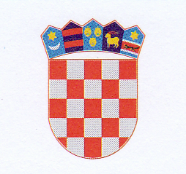 R E P U B L I K A    H R V A T S K AKRAPINSKO-ZAGORSKA ŽUPANIJA         ŽUPANKLASA: 604-02/17-01/22URBROJ: 2140/1-02-16-10Krapina, 15. studenoga 2017.Na temelju članka 3. i članka 17. Pravilnika o uvjetima, kriterijima i postupku dodjele stipendija redovitim učenicima srednjih škola i studentima s područja Krapinsko-zagorske županije («Službeni glasnik Krapinsko-zagorske županije», broj 28/16.)  i članka 32. Statuta Krapinsko-zagorske županije ( (“Službeni glasnik Krapinsko-zagorske županije”, broj 13/01., 5/06., 11/06.,14/09., 11/13. i 26/13. pročišćeni tekst), župan Krapinsko-zagorske županije donosiZ A K L J U Č A Ko dodjeli stipendija redovitim učenicima srednjih škola s područja Krapinsko-zagorske županije za školsku 2017./2018. godinu I.	Prema utvrđenoj Redoslijednoj listi za učeničke stipendije u :A kategoriji:  od rednog broja 1 do rednog broja 94, pravo na stipendiju ostvaruju podnositelji zahtjeva od rednog broja 1 do rednog broja 20 uključivo i to u mjesečnom iznosu od 400,00 kn,B kategoriji: od rednog broja 1 do rednog broja 134, pravo na stipendiju ostvaruju podnositelji zahtjeva od rednog broja 1 do rednog broja 21 uključivo i to u mjesečnom iznosu od 400,00 kn,C kategoriji: od rednog broja 1 do rednog broja 19, pravo na stipendiju ostvaruju podnositelji zahtjeva od rednog broja 1 do rednog broja 19 uključivo i to u mjesečnom iznosu od 400,00 kn.II.Redoslijedne liste objaviti će se na oglasnoj ploči i web stranci Županije.III.	Ovaj Zaključak objaviti će se u «Službenom glasniku Krapinsko-zagorske županije», na oglasnoj ploči Županije i na web stranici Županije.                                                       						ŽUPAN									        Željko KolarDOSTAVITI:Upravni odjel za obrazovanje, kulturu, sport i tehničku kulturu,Upravni odjel za financije i proračun, ovdje;«Službeni glasnik Krapinsko-zagorske županije», za objavu;Oglasna ploča, za objavu;Za zbirku isprava;Pismohrana.INFORMACIJA O REZULTATIMA PROVEDENOG NATJEČAJA ZA DODJELU UČENIČKIH STIPENDIJA KZŽ ZA ŠKOLSKU GODINU 2017/2018.Sukladno članku  4. Pravilnika o uvjetima,  kriterijima i postupku dodjele stipendija redovitim učenicima srednjih škola i studentima s područja Krapinsko-zagorske županije («Službeni glasnik Krapinsko-zagorske županije», br. 28/2016. ) i članka 32. Statuta Krapinsko-zagorske županije («Službeni glasnik Krapinsko-zagorske županije», br. 13/01, 5/06, 11/06, 14/09, 11/13 i 26/13. – pročišćeni tekst) župan Krapinsko-zagorske županije Željko Kolar, donio je dana 06. listopada 2017. godine, Zaključak o raspisivanju natječaja za dodjelu stipendija učenicima srednjih škola za školsku  2017./2018. godinu (Klasa: 604-02/17-01/22, Urbroj: 2140/01-02-17-2) i to:A – 20 stipendija za nadarene učenike u iznosu od 400,00 kn mjesečno,B – 20 stipendija za učenike po socijalnom kriteriju u iznosu od 400,00 kn mjesečno,C – stipendije za učenike koji su školske godine 2017./2018. upisali 1. razred nekog od deficitarnih zanimanja, u iznosu od 400,00 kn mjesečnoZaključak je objavljen na oglasnoj ploči Krapinsko-zagorske županije, u „Službenom glasniku“ KZŽ i na web stranicama Krapinsko-zagorske županije.Rok za natječaj bio je otvoren od 09. 10. 2017. do 23. 10. 2017.Na natječaj je u roku pristiglo: A kategorija – 94 zahtjeva B kategorija – 132 zahtjeva C kategorija – 19 zahtjevaVan roka je pristiglo 7 zahtjeva. Također, 14 zahtjeva za učeničke stipendije nije ispunjavalo uvjete iz natječaja, te stoga nisu mogli ući u obradu.Nakon obrade i bodovanja valjanih zahtjeva, Povjerenstvo za dodjelu učeničkih stipendija KZŽ utvrdilo je redoslijedne liste za učeničke stipendije koje je potvrdilo nadležno tijelo zaključkom i koje se daju zainteresiranoj javnosti na uvid i znanje.Liste u prilogu: